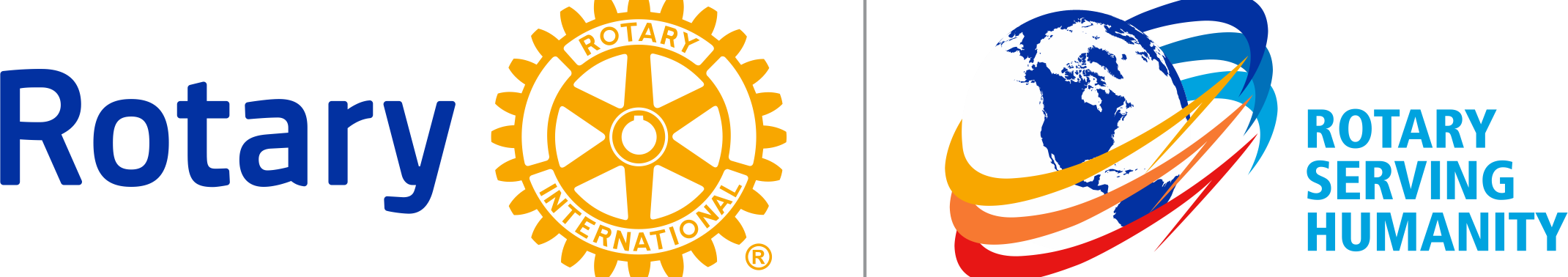 2016-2017 DISTRICT AWARDS AND RECOGNITIONDistrict Most Outstanding Young Rotarian AwardSubmission deadline 7 April 2017This award is to be presented to the Most Outstanding Young Rotarian in District 3310. Criteria:Must be 40 years old and below;Must be a member in good standing, i.e. good attendance, dues current, etc.;Must have demonstrated exemplary service through their involvement in each of the Five Avenues of Service (Club Service, Community Service, Vocational Service, International Service and Youth Service)Must be active in the community;Must have attended Membership/Rotary Foundation & Public Image seminar;Must have introduce at least 1 new member to Rotary;Meet professional standards and ethics (exemplify the Four Way Test).I wish to nominate the following individual as the 2016-17 Most Outstanding Young Rotarian of the Year:Name 		:	_____________________________________________________Age		:	_____________________________________________________Joined Rotary	:	_____________________________________________________I believe this individual is worthy of this special recognition because:___________________________________________________________________________________________________________________________________________________________________________________________________________________________________________________________________________________________________________________________________________________________________________________________________________  (please use a attachment for more details)Club President Name	: 	_____________________________________________________Club			:	_____________________________________________________Date			:	_____________________________________________________============================================================================Completed forms IN SOFT COPY should be sent to PP Vicky Soo at vickysoo@hotmail.com by 7 April 2017